Начальная школа William W. Estes 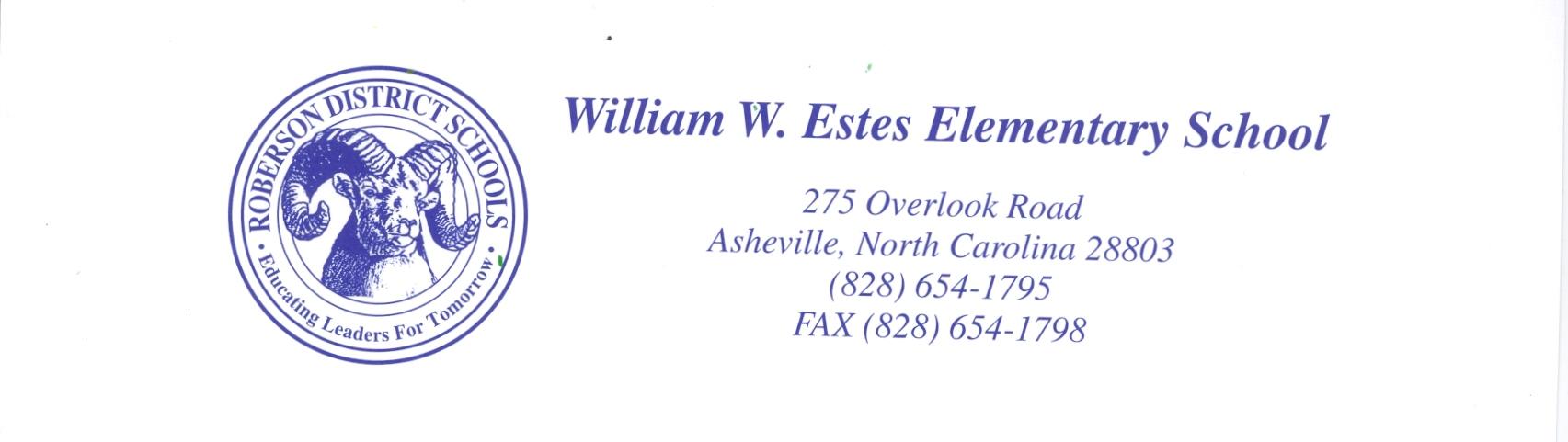 275 Overlook RoadAsheville, North Carolina 28803(828) 654-1795ФАКС (828) 654-1798Добро пожаловать вНачальную Школу Estes2021-2022Добро пожаловать в нашу школу! Эта часть веб-сайта предназначена дать всем ученикам и родителям базовую информацию о правилах и процедурах в нашей школе. Информация не является исчерпывающей, это скорее обзор того, что вам нужно знать.Дополнительная информация будет отправлена домой вместе с вашим ребенком с более подробными деталями о наших ожиданиях. Часть информации будет общей для всей школы, а другая информация будет уникальной для класса ученика.Мы хотим вашего участия. Предоставляя вам эту информацию, а также еженедельные информационные бюллетени и регулярную коммуникацию в классе, мы надеемся, что вы будете иметь необходимую информацию для участия. Если в любое время у вас возникнут вопросы или опасения относительно школы или классных ожиданий, сообщите нам об этом.Интересы вашего ребенка всегда на первом месте.Dr. Paula Pinkerton, Директорpaula.pinkerton@bcsemail.orgОжидания и Обещание EstesВсе сотрудники Начальной Школы William W. Estes соглашаются сделать все возможное, чтобы пообещать помочь вашему ребенку в обучении. Поскольку вы читаете эти ожидания и обещания, мы надеемся, что Вы тоже внесете свой вклад.Обещание EstesВ Начальной Школе Estes Мы Ученики, Мы Лидеры, Мы СемьяЛидер во МнеEstes использует программу Лидер во Мне как фундамент для обучения. Мы работаем над созданием 7 Привычек у учеников на ежедневной основе. Мы верим, что эти 7 привычек станут фундаментом для всех наших учеников, чтобы быть успешными учениками и гражданами. 7 Привычек:Привычка #1 – Будь АктивнымПривычка #2 – Думай о Конечном РезультатеПривычка #3 – Делай Сначала ВажноеПривычка #4 – ПобеждайПривычка #5 – Сначала пытайся понять, потом быть понятымПривычка #6 – Объединяй УсилияПривычка #7 – Улучшай СебяПожалуйста, присоединяйтесь к использованию 7 привычек с вашим ребёнком. Академические стандартыПроект SOS (Учись! Организуй! Добейся успеха!)В Estes мы продолжим уделять особое внимание учебным навыкам и организованности. Учащиеся, которые приходят в школу подготовленными к работе и имеющими необходимые материалы, добиваются большего успеха.Домашнее задание помогает укрепить навыки, полученные в школе, и помогает развить навыки самостоятельной работы. Всем ученикам Estes будут даваться домашние задания каждый вечер с понедельника по четверг. Иногда вам нужно будет просмотреть классную работу или почитать вслух. Все ученики будут записывать домашнее задание в журнал домашних заданий. Родители должны проверять журнал каждый вечер на предмет заданий и комментариев учителя. Используйте журнал, чтобы комментировать любые проблемы или переживания, связанные с домашними заданиями. Кроме того, каждый вечер ставьте свои инициалы в журнал, показывая тем самым, что вы его проверили.Ученики должны будут приносить домой свою тетрадь каждый день. Возвращенные документы будут помещены в их папки. Найдите время, чтобы посмотреть на работы вашего ребенка и обсудить их. Ваш ребенок будет осваивать определенные навыки на каждом уровне обучения. Наша цель - помочь учащимся стать организованными, независимыми и целеустремленными учениками. Хорошая организация - один из ключей.ПрибытиеШкола будет открываться каждое утро в 7:15 утра.Время работы учителей с 7:30 до 15:30.● Если родителю / опекуну необходимо привезти в школу своего ребенка до 7:30 утра, ребенок должен пройти в столовую.● Едущие на автобусе будут заходить в здание школы в 7:30 утра с автобусной парковки через дверь столовой.● Кто идет пешком, могут заходить в здание в 7:15 утра с автобусной парковки через дверь столовой. Родители, пожалуйста, проводите детей до самой двери и убедитесь, что они вошли.● Автомобили, высадившие учеников, не должны находиться на автобусной стоянке в любое время. Это может закончиться штрафом из полицейского управления.● Приехавшие на машине будут входить в здание в 7:15 через дверь со стоянки у Overlook Road. Мы будем следовать той же схеме движения, что и в прошлом году. Пожалуйста, формируйте две полосы движения по прибытии на стоянку. Затем вам нужно будет слиться в одну линию по мере приближения к тротуару / навесу. НА ДАННОЙ ПАРКОВКЕ ЗАПРЕЩЕНО ПЕРЕДВИЖЕНИЕ ПЕШКОМ. ПОЖАЛУЙСТА, ОСТАВАЙТЕСЬ В ВАШЕМ АВТОМОБИЛЕ, ЧТОБЫ ВЫСАДИТЬ УЧЕНИКА. Безопасность - наш главный приоритет.● По прибытии в школу после 7:30 ученики идут в свои классы.● Ученики считаются опоздавшими в 7:55 утра.Стремясь свести к минимуму количество людей в здании, мы требуем, чтобы все семьи прощались в машине или у входа в школу. Родителям не разрешается проводить учеников в их классы, ЗА ИСКЛЮЧЕНИЕМ родителей Подготовительного класса в течение первой недели учебы в школе. Затем ожидается, что ВСЕ родители попрощаются в машине или у дверей (если они ходят пешком).УходРоспуск детей начинает в 14:35 часов в обычные учебные дни.Ранний Уход – роспуск будет начинаться в 12:35 часов.Кто едет на машине из школы Просьба к родителям, забирающим детей, оставаться в своих машинах, пока ученики не подойдут к стоянке. Мы будем использовать ту же линию машин, что и в прошлом году. Без письменного разрешения родителей / опекунов ни одному учащемуся не разрешается ехать домой на любом транспортном средстве, кроме назначенного.Программа Идентификации Водителя Автомобиля Estes требует, чтобы все автомобили, которые забирают ученика, имели идентификационные таблички (они отправляются домой вместе с учениками в начале года), которые должны быть на видном месте рядом с водителем. Это даст нам знать, что вы уполномочены забрать ребенка. Если у вас нет таблички на окне вашего автомобиля, вас попросят зайти в офис и предоставить удостоверение личности, чтобы забрать ребенка. Без письменного разрешения родителей / опекунов ни одному учащемуся не разрешается ехать домой на любом транспортном средстве, кроме назначенного. После того, как мы позовём вашему ребенку, пожалуйста, подъезжайте как можно дальше в очереди машин, чтобы движение шло плавно. Сотрудники школы укажут вам, где вам нужно остановиться, чтобы высадить или посадить детей.  Пожалуйста, не оставляйте машину без присмотра в очереди или на остановке автобуса. Дети, едущие на машине, будут отпущены только из зоны ожидания до машины. Они не будут отданы людям, которые идут к зоне очереди машин.Для безопасности наших детей и сотрудниковПОЖАЛУЙСТАвоздержитесь от использования вашего мобильного телефона Благодарим за сотрудничество. Мы уверены, что этот регламент обеспечит безопасность наших учеников, а также ускорит процесс забора ваших детей. Если у вас есть какие-либо вопросы или вы не получили табличку ID.После Школьная Забота Добро пожаловать в программу продленного дня YMCA, где мы создаем крепких детей, крепкие семьи и крепкие сообщества. Наша программа после школы работает с понедельника по пятницу с 14:30 до 18:00. Мы открыты в Короткие Школьные Дни, Снежные Дни, Праздничные Дни и Дни Работы Учителей. Наша программа предлагает учащимся различные мероприятия в течение дня, такие как наука, литература, кулинария, игры, декоративно-прикладное искусство, помощь с домашним заданием и многое другое.За дополнительной информацией обращайтесь к директору, Laura Warren, по телефону 828-775-7096, на веб-сайт http://www.ymcawnc.org/ или по телефону 828-210-CARE.Посещаемость  Совет по Образованию Округа Банкомб и сотрудники Начальной Школы William W. Estes считают, что регулярное посещение школы имеет первостепенное значение для успеваемости каждого ученика. Это убеждение отражено в политике Совета по Образованию в отношении посещаемости. Политика Совета по Образованию в отношении посещаемости гласит: когда учащиеся отсутствуют в школе по уважительной причине, по возвращении в школу учащиеся должны принести записку из дома. Пропуски считаются без уважительной причины до тех пор, пока не будут получены записки в течение трёх дней с момента возвращения учащегося в школу. Справки от врача могут потребоваться в случае нескольких пропусков по состоянию здоровья или пропусков в прошлом.  Согласно этому регламенту «ожидается, что учащиеся будут посещать занятия каждый день обычного учебного года, который обычно составляет 182 учебных дня». Вы можете просмотреть копию Регламента № 403 относительно посещаемости Начальных Школ Округа Банкомб, щелкнув ссылку Регламента -Регламент № 403  Пожалуйста, сделайте все возможное, чтобы запланировать каникулы, посещения врача и другие мероприятия во внешкольное время.  Учащиеся должны посещать школу половину учебного дня (3 часа 15 минут), чтобы считаться присутствующими в течение всего дня.Безопасность в Школьном АвтобусеПравила автобуса1. Говорите тихим голосом.2. Оставайтесь на своем месте.3. Держите руки, ноги и предметы при себе.4. Используйте добрые слова.5. Еду, жевательную резинку и напитки следует оставлять в рюкзаках.6. Когда включается свет, водителю нужно, чтобы вы сидели тихо.Безопасность школьного автобуса  Закон Северной Каролины дает право отстранять учащихся от поездки в школьном автобусе, если они:● Участвуют в драках, курении или нецензурной лексике.● Задерживают расписания автобусов.● Ломают автобус.● Отказываются встречать автобус на обозначенной остановке.● Выходят из автобуса на неправильной остановке по пути в школу или из школы, если это запрещено.● Играют, бросают какие-либо предметы или иным образом отвлекают внимание водителя в автобусе.● Не соблюдают правила и нормы безопасности.  В школе мы делаем упор на безопасность автобусов. Мы надеемся, что родители будут напоминать своим детям стандарты поведения в автобусе.  Администрация школы попытается решить проблему ненадлежащего поведения в автобусах. Однако, если проступок является вопиющим и / или повторяющимся, родителей уведомят по телефону или письмом и попросят исправить такое поведение. Если эти меры окажутся неэффективными, директор школы отстранит ребенка от поездки в автобусе.Конференции Встречи родителей с учителями приветствуются. Конференции могут быть назначены после 14:30 или до 8:00 утра. Пожалуйста, не просите о встрече с учителями с 8:00 до 14:30 часов. Кроме того, не ходите в классы, чтобы поговорить о вашем ребенке в эти часы. Учителя должны посвятить это время занятиям в классе. Позвоните в офис школы, чтобы назначить конференцию по телефону 828-654-1795.Изменить / добавить контактную информациюВажно, чтобы ваша текущая контактная информация была записана в школе. Если вам нужно изменить или добавить адрес, домашний, мобильный или рабочий номер телефона или адрес электронной почты, отправьте записку учителю вашего ребенка.Политика Школ Округа БанкомбШкольная Система Округа Банкомб не допускает дискриминации по признаку расы, цвета кожи, религии, пола, национального происхождения или инвалидности при поступлении, доступе, лечении или занятости в своих программах и мероприятиях в соответствии с применимыми федеральными законами и законами штата. Если вы чувствуете, что подверглись дискриминации, позвоните в Совет по Образованию Округа Банкомб.ДисциплинаПоддержание дисциплины и упорядоченного климата в нашей школе имеет важное значение для преподавания и обучения. Мы просим родителей поддержать и помочь нам в этом важном деле. Мы просим приучать к правильному поведению дома, чтобы уменьшить количество случаев плохого поведения в школе.Каждый ученик имеет право узнать столько, сколько он может. Мы не позволим ни одному ученику препятствовать обучению другого ученика. Мы не позволим учащимся вести себя так, как это не в его / ее интересах.Правила занятий могут отличаться в зависимости от класса. Тем не менее, все правила будут четко изложены и будут справедливо и последовательно соблюдаться. Правила и последствия для каждого класса опубликованы.Мы верим, что все ученики могут вести себя хорошо. К тому времени, когда мы примем решение связаться с родителями, ваш ребенок уже примет несколько решений вести себя плохо. Ниже приведены общие правила поведения, которые мы ожидаем от всех учащихся:● Держите руки, ноги и предметы при себе.● Запрещается бегать или толкаться в здании.● Находясь в здании, необходимо снимать капюшон с головы. ● Никаких игрушек, в том числе сотовых телефонов, игровых устройств и т. д. (Исключение: совместное времяпрепровождение с разрешения учителя в начальных классах).● Не приносите в школу жевательную резинку, конфеты или напитки в бутылках / банках.● Использование табачных изделий запрещено.● Использование ножей в школе запрещено. Если нож будет найдены, его изымут и вернут только родителю.● Ненормативная лексика или драки категорически запрещены.● Уважайте собственность других.● Всегда проявляйте должное уважение к сотрудникам, ученикам и посетителям.Дисциплина - PBIS - Вмешательство и Поддержка Позитивного ПоведенияКак выглядит Вмешательство и Поддержка Позитивного Поведения в Начальной Школе Estes?В Начальной Школе Estes у нас есть ряд общешкольных ожиданий, которые формируют культуру нашей школы. Четыре ожидания преподаются, моделируются и практикуются на всех уровнях обучения. Ожидаемое поведение поощряется положительными отзывами и полученными привилегиями. Ожидаемое поведение соответствовало 7 Привычкам Лидера во Мне.  Чтобы узнать больше о Вмешательстве и Поддержке Позитивного Поведения в Северной Каролине, посетите веб-сайт по адресуhttp://www.ncpublicschools.org/positivebehavior/ или http://www.pbis.orgОжидания Estes Уважайте себя и другихУспех в учебе и проявление ответственностиХорошие МанерыБезопасностьДресс-кодПолитика Школы Округа Банкомб требует от каждой школы указывать стандарты одежды для всех учащихся. Наша команда по улучшению школы разработала следующие правила, чтобы применять их к нашим детям. Мы ценим вашу поддержку и ждем ваших вопросов или разъяснений.● Кофты/рубашки должны закрывать талию - животы не должны быть обнажены.● Нельзя бретели вокруг шеи или тонкие лямки.● Нельзя коротких шорт.● Джинсы и брюки не должны иметь разрывов и разрезов, их следует носить не ниже уровня бедер.● В здании запрещены какие-либо головные уборы, в том числе:○ банданы○ шарфы○ шапки○ козырьки○ нельзя окрашенные волосы○капюшоны● В здании запрещены солнцезащитные очки. Также попросите вашего ребенка не забывать носить кроссовки в дни, когда он / она занимается физкультурой. Это позволяет детям в полной мере участвовать в этих занятиях.Ранний УходЗапись к врачуЕсли родителю / опекуну необходимо забрать своего ребенка до обычного времени окончания школьного дня, необходимо отправить соответствующее уведомление своему классному руководителю. В дополнение к письменной записке родитель / опекун должен подписать учащегося в офисе для досрочного ухода.Если вашего ребенка нужно забрать раньше, сделайте это до 14:00; в противном случае все ученики будут выходить в соответствии с нашими обычными процедурами ухода, начиная с 14:35. Наши учителя преподают и просматривают дневные уроки до тех пор, пока не прозвенит звонок в 14:35. Если ученики выписываются раньше, весь класс прерывается, и эти ученики пропускают важный пересмотр дневных уроков.Без письменного разрешения родителей / опекунов ни одному учащемуся не разрешается ехать домой на любом транспортном средстве, кроме назначенного.Доставка Забытых ПредметовВ соответствии с нашими усилиями по соблюдению обещания Estes и обеспечению того, чтобы наши ученики были «ответственными учениками и лидерами», мы просим родителей не привозить забытые предметы, такие как домашние задания, кроссовки, обеды, библиотечные книги и т. д. Мы считаем, что это ответственность ученика приходить в школу подготовленными ко всем аспектам своего дня. Доставка предметов в класс или вызов учеников, чтобы они забрали забытые предметы, прерывают весь класс.Завезённые в школу предметы будут помещены в почтовый ящик учителя и не могут быть доставлены ученику до конца учебного дня.Estes ЭкспрессEstes Express - это еженедельный информационный бюллетень, предназначенный для информирования родителей и членов сообщества о событиях и событиях здесь, в Estes.Если вы не получаете Estes Express, но хотели бы получить, посетите веб-сайт Estes и заполните регистрационную форму Estes Express. Вы также можете позвонить в фронт-офис и сообщить нам свой адрес электронной почты, и мы добавим вас в наш список.Система звонка входной двериУ нас есть система звонка входной двери, чтобы ограничить доступ в нашу школу. Эта система звонка является частью постоянных усилий нашей школьной системы, направленных на то, чтобы сделать безопасность наших учеников главным приоритетом. Estes ценит приверженность округа обеспечению безопасности учеников. Когда ученики чувствуют себя в безопасности, это всегда способствует обучению.Каждый взрослый или ученик, входящий в здание после 8:00, будет запрашивать разрешение на вход в школу через систему звонка, на которую отвечает администратор Estes или другие сотрудники офиса. Набор инструкций для посетителей будет размещен справа от системы звонка, которая установлена на стене внутри после первых входных дверей.1. Нажмите  на звонок со значком колокольчика (вы услышите звонок в дверь) и дождитесь ответа администратора.2. Укажите свое имя и причину, по которой вы хотите посетить школу (волонтерство, обед, забрать ученика).3. Будьте готовы предъявить удостоверение личности с фотографией. Идентификационные данные будут запрашиваться при каждом вашем посещении.4. Вы услышите слабый щелчок. В этот момент откроется дверь и вы можете войти в здание.5. Перейдите непосредственно к системе регистрации офисного компьютера. Введите причину вашего визита на компьютере регистрации / выписки. Каждый человек, входящий в здание с 7:55 до 14:35, должен зарегистрировать свое посещение на компьютере заезда / отъезда. Сюда входят все ученики, которые приходят с опозданием, досрочно уходят либо уходят на прием и возвращаются в школу. Каждый взрослый посетитель должен указать причину своего визита. При регистрации вы получите идентификационный пропуск с вашей фотографией. У каждого посетителя в здании должен быть видимый пропуск.6. Единовременно может войти только один посетитель. Пожалуйста, дайте время другому пройти процедуру регистрации.Опека и ПопечительствоОчень важно, чтобы родители информировали школу о юридических вопросах опеки и попечительства. Закон гласит, что без решения суда любой биологический родитель может забрать ребенка и получить доступ к его записям. Если ваша семья сталкивается с ситуацией, когда вы ограничиваете круг лиц, имеющих разрешение забрать вашего ребенка, мы должны иметь в деле документы, предписанные судом. Эта информация будет строго конфиденциальной. Нам нужны самые свежие судебные документы.БолезньУченики должны сообщать учителю о любых травмах или заболеваниях. Это необходимо для обеспечения надлежащего ухода за учащимися и страхового покрытия.Учитель или офис свяжутся с родителями в случае болезни или травмы.ПОЖАЛУЙСТА, УБЕДИТЕСЬ, ЧТО У НАС В ФАЙЛЕ ИМЕЕТСЯ ВАШ КОНТАКТНЫЙ ТЕЛЕФОН И НОМЕР НА СЛУЧАЙ ЭКСТРЕННОЙ СИТУАЦИИ.Использование ИнтернетаСчитается, что все учащиеся согласны с Региональной Политикой 646 Школ Округа Банкомб - Допустимое Использование Технологий и Интернета. См. Раздел «Регламенты и Правила (Округ BCS)» в этом онлайн-справочнике для родителей / учащихся.Родители или опекуны, которые не хотят, чтобы их ребенок имел доступ к Интернету, должны уведомить школу в письменной форме в течение десяти (10) дней после публикации этого регламента (или не позднее 10-го дня после уведомления о Руководстве для Учащихся / Родителей).СтоловаяЗавтрак: Завтрак бесплатный для всех учеников в Estes. Завтрак для едущих на автобусе подается с 7:00 до 7:50 утра; 7:15 - 7:50 утра для едущих на машине или идущих пешком.Обед: Ежедневно в столовой подают хорошо сбалансированные горячие блюда. Желающие ученики могут приобрести обед в рамках плана предоплаты за обед. Ссылка на предоплату -http://www.lunchprepay.com/Redirection.aspx Мы призываем учащихся питаться хорошей сбалансированной едой.Заявки на обед по сниженной стоимости или бесплатный обед будут отправлены домой в первый день учебы. Дополнительные формы доступны в офисе.Ученики, которые приносят обед из дома, могут купить в очереди один дополнительный товар. Ученики, желающие купить дополнительный товар в кафетерии, должны иметь письменное разрешение родителей. Молоко можно купить отдельно. Пожалуйста, не разрешайте вашему ребенку приносить в школу напитки в бутылках или банках.Ожидается, что ученики будут содержать столовую в чистоте и порядке.Примечание. Родителей просят не приносить еду из ресторана/фаст фуд для себя или своего ребенка, когда они приходят обедать.Медиа ЦентрМедиа Центр доступен для всех учеников в любое время дня при наличии разрешения преподавателя. Доступен широкий выбор средств массовой информации.Для каждого класса предусмотрен регулярный период в расписании для обучения навыкам, рассказов, проверки или просмотра. Учеников просят уважать права других, пока они находятся в библиотеке. Взятые материалы должны быть возвращены вовремя и в хорошем состоянии. За поврежденные / утерянные книги взимается соответствующая плата.ЛекарстваЗа исключением небольшой первой помощи школьный персонал не имеет права давать лекарства без письменного разрешения родителей и указаний на приём лекарства, подписанных врачом. Перед выдачей любого лекарства необходимо заполнить форму лекарства с этой информацией. Это требование также распространяется на любые лекарства, отпускаемые без рецепта.Форма лекарства-сторона1Форма лекарства-сторона2Если ребенок принесет из дома прописанные лекарства, они будут храниться в офисе. Ученик будет должен прийти в офис, чтобы принять лекарство. Ученикам не разрешается брать с собой лекарства в автобус.Как родители могут помочь● Проявляйте неподдельный интерес к школьному опыту ваших детей и их достижениям. Обеспечьте время и место для домашней работы. Ознакомьтесь со всеми бумагами, отправленные из школы домой.● Поддержите учителя вашего ребенка и школу Estes. Не говорите отрицательно о школе или учителях в присутствии ребенка. Не обвиняйте школу в проблемах, пока не проверите обе стороны истории. Позвоните в школу и назначьте конференцию, чтобы обсудить любую ситуацию, которую вы не понимаете.● Не удерживайте детей от школы без крайней необходимости.● Поощряйте чтение. Читайте вслух своим детям каждый день, когда они маленькие, и читайте вместе, когда они подрастут.● Ставьте перед детьми реалистичные цели. Помогите им стать лучшими, насколько они могут быть.● Убедитесь, что ваши дети достаточно спят и питаются. Слишком много телепередач или игр может вызвать беспокойное и раздражительное поведение.● Присоединяйтесь к Родительскому Комитету (PTA) Estes и посещайте собрания.Празднования Мы объявляем день рождения каждого ученика в школе. Празднования по случаю дня рождения не разрешены, так как они мешают нашей учебной программе. Мы не можем допустить доставку воздушных шаров, цветов и т. д., так как они вызывают слишком большие неудобства. Кроме того, пожалуйста, не отправляйте приглашения на день рожденье для вашего ребенка или учителя вашего ребенка, если только ВСЕ учащиеся в классе не приглашены.Отчет об Успеваемости УчащихсяТаблицы успеваемости будут выдаваться всем учащимся с первого по пятый класс примерно через неделю после окончания каждого девятинедельного периода оценки. Учащиеся 3-5 классов получат следующие буквенные оценки:А = 90-100В = 80–89С = 70-79D = 60-69F = ниже 60Отчеты об успеваемости будут отправлены родителям любого ребенка, который не успевает должным образом или чьи оценки снизились на хотя бы одну буквенную оценку. Родители также должны получить вместе с табелями успеваемости письмо от учителя (ей), в котором объясняется, что класс будет изучать в течение следующих девяти недель оценивания.Родители должны ожидать, что будут регулярно видеть работу ученика. В каждом классе есть разные процедуры того, как ученические работы будут отправлены вам на рассмотрение. Если у вас есть вопросы о работе ученика, обратитесь к учителю вашего ребенка.Родителям рекомендуется назначать конференции по мере их необходимости. Пожалуйста, позвоните заранее, чтобы записаться на родительскую конференцию с учителем вашего ребенка, когда это необходимо.Учения по Безопасности Во всех учениях по технике безопасности каждый должен участвовать и немедленно принимать меры. Противопожарные учения будут проводиться ежемесячно. Ученики будут проинструктированы о маршрутах выхода. Не должно быть толчков, разговоров или бега. Очень важно, чтобы мы были готовы к чрезвычайной ситуации.Уход за Школьным ИмуществомНаши ученики и сотрудники всегда гордились внешним видом нашей школы. Учеников просят внести свой вклад, убедившись, что весь мусор и вся макулатура помещены в мусорные контейнеры, и что они будут осторожны, чтобы не испачкать или не испортить здание / детскую площадку каким-либо образом.Учащиеся несут ответственность за любой умышленный ущерб школьному имуществу. Сюда не входят несчастные случаи. Учащиеся должны немедленно сообщать о любых повреждениях школьной собственности.Учеников просят содержать туалеты в чистоте и гигиене.При необходимости ученикам будут выданы бесплатные учебники по всем предметам. Если ученик потеряет или повредит книгу, родителям будет выставлен счет на сумму, необходимую для замены книги. Учащийся обязан правильно ухаживать за учебниками.Советы, Которые Помогут Ученикам Стать Супер-Учениками● Приходите в школу с необходимыми материалами.● Делайте домашнее задание.● Вовремя сдавайте все выполненные задания.● Аккуратно и точно делайте свою работу.● Используйте правильный заголовок на всех бумагах.● Следите за тем, чтобы на столе и ноутбуке не было беспорядка.● С пользой  проводите время в школе.● Отнесите исправленную работу домой и поделитесь ей с родителями.● Внимательно слушайте инструкции и обсуждения в классе.● Будьте вежливы и готовы сотрудничать с учителями и учениками.ОпозданиеОбъявления и утренние мероприятия начнут наш школьный день. Сразу после этого последует академическое обучение. Очень важно, чтобы ученики приходили вовремя. В 7:55 наши боковые входы закроются, и учащиеся, прибывающие в школу после 7:55, войдут через систему звонка главного входа и ДОЛЖНЫ сопровождаться взрослым для регистрации. В идеале учащиеся должны быть в своих классах до 7:55 утра, чтобы быть готовыми услышать школьные объявления, которые начинаются в 7:55 утра. Уроки начинаются точно в 8:00 утра.ТестированиеНи при каких обстоятельствах мы не будем проводить какие-либо индивидуальные тесты, кроме размещения по чтению или математике, без согласия родителей / опекунов. Групповое тестирование, такое как тесты достижений, будет проводиться без запроса разрешения.Изменения в транспорте: если нужно изменить способ возвращения ученика домой, МЫ ДОЛЖНЫ ИМЕТЬ ЗАПИСКУ, НАПИСАННУЮ РОДИТЕЛЕМ ИЛИ ОПЕКУНОМ. Записку следует передать учителю в начале дня. Учитель проинформирует офис об изменении транспорта, и он войдет в нашу электронную систему, чтобы проинформировать персонал, ответственный за водителей автобусов, водителей автомобилей, пешеходов и продлёнку. Ни одному ученику не разрешат пойти домой иначе, чем обычно, если он / она не принесет записки. В экстренной ситуации вы можете позвонить в офис, чтобы попытаться найти решение. Пожалуйста, поймите, что это сделано для безопасности вашего ребенка. Для нас нет ничего важнее благополучия вашего ребенка.Посетители и волонтерыПосетители и волонтеры, в том числе родители, должны отметиться при входе в здание. В вестибюле есть система регистрации для всех посетителей. Вы увидите компьютер с фотоаппаратом. Если вам нужна помощь, обратитесь к сотрудникам нашего офиса. При регистрации вы получите идентификационный бейдж с вашей фотографией. Пожалуйста, используйте эту систему каждый раз, когда приходите в нашу школу. Эти шаги помогают нам поддерживать безопасность в школе.Каждый посетитель нашего здания должен иметь видимый пропуск.Погода Безопасность всех детей является нашей первой заботой при принятии решения о том, нужно ли закрывать школы или откладывать их открытие из-за погодных условий. Вот несколько важных вещей, которые вам следует запомнить.● Решение закрыть школы или отложить их открытие будет принято вскоре после 6:00 утра. Если возможно, решение будет принято накануне вечером.● Настройтесь на местные радио- и телестанции, чтобы получить объявление, или обратитесь к соседу, который может вас послушать для вас.● Проверьте следующие веб-сайты: http://www.buncombe.k12.nc.us/site/Default.aspx?PageID=1 или http://www.wlos.com/● Позвоните на горячую линию погоды Школ Округа Банкомб по номеру 828.255.5939.● Школы Округа Банкомб отправят автоматическое оповещение. Оповещения о погоде отправляются в виде текстовых сообщений,  звонки от директора отправляются только на один номер телефон! Чтобы получать информацию именно так, как вы хотите, через новую систему BCS SchoolMessenger, потратьте несколько минут на создание профиля предпочтений контактов с помощью безопасного онлайн-менеджера контактов.● Мобильные текстовые оповещения WLOS.● Нижеследующее предназначено только для информационных целей, а не для рекламирования упомянутой услуги.● Как вы, возможно, знаете, WLOS будет отправлять текстовые оповещения о закрытии школ и задержках всем лицам старше 13 лет, которые регистрируются на их веб-сайтах (см. ссылку ниже).● НО, если вы подписываетесь на эту услугу, чтобы получать ВСЕ СООТВЕТСТВУЮЩИЕ ОПОВЕЩЕНИЯ О ЗАДЕРЖКЕ / ЗАКРЫТИИ ШКОЛ ОКРУГА БАНКОМБ, ВЫ ДОЛЖНЫ ОТМЕТИТЬ 3 ГАЛОЧКИ в их выпадающем списке школ:● 1) отметьте «Школы Округа Банкомб» (это предупредит вас в случае закрытия или задержек на уровне округа); и● 2) отметьте «Школы Округа Банкомб: Район Роберсон (Roberson District)» - это предупредит вас, если в нашем округе будет индивидуальное закрытие / задержка); и● 3) отметьте «Школы Округа Банкомб: Все Другие Районы (All Other Districts)» (это предупредит вас, если один округ откладывается или закрывается, но другие - возможно наш, работает по-другому).http://www.wlos.com/sections/mobile/ПОЖАЛУЙСТА, НЕ ЗВОНИТЕ В ШКОЛЫ, центральный офис или средства массовой информации.● Обычно это решение коснется всех школ округа Банкомб, а не только школ в районах округа с наиболее суровыми погодными условиями.● Если не будет сделано никаких объявлений, можно предположить, что школы будут работать по обычному расписанию.Погодные условия иногда ухудшаются в течение дня после прихода детей в школу. Если необходимо досрочное прекращение занятий в школе, объявление сделают местные радио- и телеканалы. Работающим родителям рекомендуется предусмотреть специальные условия по уходу за детьми в дни, когда школы должны быть закрыты досрочно.В начале учебного года укажите в Информационном листе для учащихся процедуры, которым школа должна следовать в отношении вашего ребенка в случае досрочного закрытия. Сообщите нам о любых изменениях в этой процедуре. Учителя не могут дозвониться до каждого родителя в случае досрочного закрытия школы.Регламенты и Правила (Школьный Округ Банкомб)Регламенты и правила Школьного Округа БанкомбРегламент и правила BCS были размещены на нашем веб-сайте (щелкните ссылку выше) для удобного доступа. Руководство по регламенту и правилам, хранящееся в Административном Офисе Школ, остается официальным документом для этой информации.Политика округа поддерживает и улучшает академическую успеваемость учащихся и информируется гражданами, родителями, учениками и сотрудниками округа. Школьный Совет по Образованию голосует за утверждение регламента, который выдвигается Директором по Образованию округа.Для получения дополнительной информации или вопросов, касающихся политики или правил, обращайтесь к Paula Garland, по телефону 828.255.5879, административному помощнику директора по образованию или к Susanne Swanger, заместителю директора, 828.255.5884.Регламент Отказа от ВидеосъёмкиВ соответствии с процедурой школьной системы не требуется разрешения родителей для того, чтобы учащиеся могли фотографироваться, сниматься на видео и / или давать интервью сотрудникам системы или средствам массовой информации по обычным школьным темам, мероприятиям для общественной информации, наградам и почестям, в учебных и рекламных целях. Однако родителям необходимо дать разрешение фотографировать, записывать на видео и / или брать интервью у детей с физическими или умственными недостатками, если они будут идентифицированы как дети с физическими или умственными отклонениями. Родители, опекуны или подходящие учащиеся могут потребовать, чтобы их не фотографировали, не снимали на видео и / или не давали интервью, уведомив школу в письменной форме в течение десяти (10) дней с момента публикации этого регламента в Кодексе Поведения Учащихся. (или каждый год к 10-му дню начала занятий в школе). См. Регламент 648R, E3 См. Раздел «Регламент и Правила (Округ BCS)» в этом онлайн-справочнике для родителей / учащихся.Законы Северной Каролины, Касающиеся Насилия в ШколахГенеральная Ассамблея Северной Каролины приняла несколько законов, направленных на борьбу с насилием в школах и его ограничение. Как и следовало ожидать, эти законы распространяются на все школы, независимо от их класса. У нас нет необычных проблем с насилием на территории школы, но мы должны быть уверены, что все наши ученики и родители знают о законах и наказаниях, которые могут возникнуть.Следующие параграфы резюмируют соответствующие законы и были установлены в качестве Политики Школ Округа Банкомб и Начальной Школы Estes.Правонарушения группы III:# 10: Обладание на территории школы, открыто или скрыто, любого BB-пистолета, пневматической винтовки, пневматического пистолета, охотничьего ножа, кортика, кинжала, рогатки, свинцовой трости, ножа с переключаемым лезвием, блэкджека, металлических кастет, бритвенных лезвий и лезвий, острых остроконечный инструмент; приведет к предъявлению обвинения в правонарушении в офис шерифа и соблюдению дисциплинарного наказания в школе.Правонарушения группы V:Это уголовное преступление класса I, когда любое лицо владеет или носит, открыто или скрытно, любое оружие, винтовку, пистолет или другое огнестрельное оружие или любые взрывчатые вещества на объектах образования. Также уголовным преступлением класса I является побуждение любого лица, поощрение или помощь несовершеннолетнему (младше 18 лет) владение или ношение, открыто или скрыто, огнестрельного оружия или любых взрывчатых веществ на территории образовательных учреждений.#8: Когда директор имеет разумные основания полагать, что на школьной территории произошло нападение, повлекшее за собой серьезные телесные повреждения, сексуальное насилие, сексуальное преступление, изнасилование, похищение, непристойные вольности с несовершеннолетними, нападение с применением оружия, владение огнестрельным оружием в нарушение закона или хранение контролируемого незаконного вещества, директор должен немедленно сообщить об этом в соответствующий местный правоохранительный орган. Также применяется соответствующее школьное наказание.ДРАКА считается нападением согласно закону и о ней будет сообщено в офис шерифа Округа Банкомб для расследования. Также будет применяться соответствующая школьная дисциплина.ПРИМЕЧАНИЕ. Образовательная собственность включает в себя любое здание государственной или частной школы или автобус, кампус государственной или частной школы, территорию, зону отдыха, спортивную площадку или собственность, принадлежащую, используемую или управляемую любым Советом по Образованию или Школой. У Estes есть Политика безопасности в школе как часть нашего Плана по Улучшения Школы, которая включает стратегии по обеспечению безопасной среды.Ежегодные Публичные Уведомления, включая Закон о Правах Семьи на Образование и Неприкосновенность Частной Жизни (FERPA) Ежегодные Публичные Уведомления предназначены для ознакомления семьями и учениками. Они включают в себя Закон о Правах Семьи на Образование и Неприкосновенность Частной Жизни (FERPA), федеральный закон, который дает родителям и учащимся старше восемнадцати (18) лет (учащимся, имеющим право на участие) определенные права в отношении записей об образовании учащегося. Копии ежегодных публичных уведомлений доступны для ознакомления в офисе Estes.Дополнительные ПриспособленияВсе запросы о разумном приспособлении, альтернативных доступных форматах или вспомогательных средствах связи и услугах для лиц с ограниченными возможностями (в рамках определения Закона об Американцах с Ограниченными Возможностями) следует направлять в разумные сроки до начала деятельности:ADA CoordinatorBuncombe County Schools175 Bingham RoadAsheville, NC 28806Ожидания Лидеров Estes RAMS Ожидания Лидеров Estes RAMS Ожидания Лидеров Estes RAMS Ожидания Лидеров Estes RAMS Ожидания Лидеров Estes RAMS Ожидания Лидеров Estes RAMS Ожидания Лидеров Estes RAMS Лидеры в КлассеЛидеры в КоридореЛидеры в СтоловойЛидеры в ТуалетеЛидеры в АвтобусеЛидеры На Игровой ПлощадкеОтветственность     *Будь активнымБудь позитивным лидером, принимая хорошие решенияСлушай и следуй инструкциям с первого раза Будь подготовленнымЗаботься о материалахДержи парту и класс в чистотеДержи руки, ноги и предметы при себеОставайся на своём месте в очередиПодними предмет, который не принадлежит тебе (покажи пример) Слушай ответственных  взрослых  Возьми всё, что нужно в первый разУбирай за собой и другимиВыбрасывай мусор в мусоркуУбирай за собой и другимиМой рукиНе оставляй следовСлушайся водителяДержи автобус в чистотеРюкзаки на коленяхПомоги другим на их остановкеНе забывай свои куртку, шапку и перчаткиСобирай и заботься о предметах на игровой площадкеСтановись в линию быстро и тихоОдевайся соответственно погодеАкадемический Успех*Начинай, Думая о Конечном Результате *Сначала Делай Главные Дела Делай на 100% возможностиЗаканчивай свою классную и домашнюю работу Делись своими мыслямиПроси помощь, когда требуетсяРешай проблемы вместеДелай только свою работуИди прямо в своём направлении и возвращайся без промедленияЕшь полезную едуГовори тихим голосомИди прямо в туалет и обратно в свой класс Не  разговаривайЗнай, что нужно делать в случае чрезвычайной ситуацииИграйте вместеУпражняйсяХорошие Манеры*Думай о победе*Сначала пытайся понять сам, а потом быть понятымСлушай ушами, глазами и сердцем Делись материаламиИспользуй добрые словаГовори, когда твоя очередьУважай собственность других Здоровайся со всеми позитивноПринимай своё место в линииДержи руки, ноги и предметы при себеДержи руки по бокам или сзади Голоса отключеныЗдоровайся с посетителями в коридореЕшь свою едуЛицо вперед, ноги под столомИспользуй вилку, жуй с закрытым ртом Оставь место чище, чем когда ты пришёл Сообщи, когда закончилась бумага или салфетки для рукМой рукиНе мешай другимВыбрасывай салфетки в мусорЗаботься о себеКогда включен свет, голоса затихают Соблюдай тихую дорогуБудь другомГовори правдуДелисьОбщайся с другимиСледуй правиламИспользуй добрые словаИграй по очередиДумай выиграть-выиграть Безопасность*Усиливай  *СамосовершенствуйсяСпроси разрешение перед тем как выйтиПравильно используй материалыУважай место другихСлушай объявленияДержись правой стороны в коридореХоди, а не бегиОставайся со своим классомЛицо впередСпроси разрешение перед тем как выйтиСиди на своем задеОставайся сидящимТишина в течение объявленийДелай свои дела быстро и тихо, затем возвратись в классНе запирай дверь после использованияТихо жди своей очередиОставайся на своем месте на остановкахИспользуй тихий голосЗад на сидении, спина на спинкеДержи еду и напитки в своём рюкзакеИграй безопасноПравильно используй оборудованиеДержи руки при себе